Denton 635 – clear Screenlock.log file every 2-3 monthsIf not maintained log file will grow until hard drive is 100% full and interrupt operation of Denton 635 software. Ryan tried writing a batch file but doesn’t work.This can be done in operator loginStart task manager and stop process “ScreenlockServer.exe*32”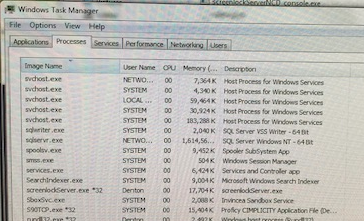 Open file manager to OS(C:)> ProgramFiles (x86)>ScreenLock> Log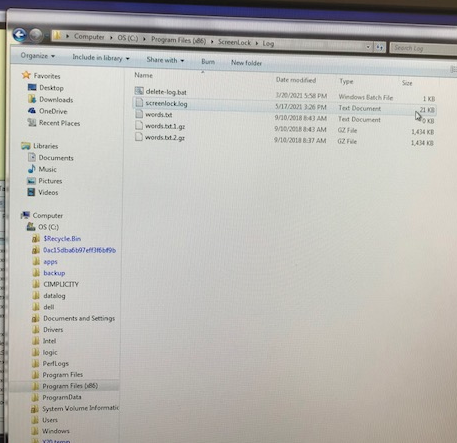 Delete “Screenlock.log”Back up to folder OS(C:)> ProgramFiles (x86)>ScreenLockLocate screenlockServer.exe and double click to run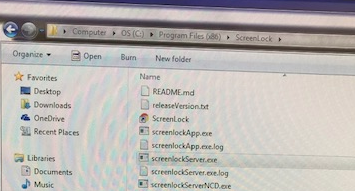 If you bypassed screen lock directly, then all is OK. If you enabled in CORAL then disable will start a 2nd screenlock and display will be almost white and hard to read. You can enable and disable again to restore to normal “locked” appearance.